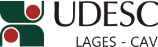 DESIGNA BANCA DE AVALIAÇÃO DE DISSERTAÇÃO DE MESTRADO EM PRODUÇÃO VEGETAL.O Diretor Geral do Centro de Ciências Agroveterinárias, no uso de suas atribuições, RESOLVE:1 - Designar os abaixo relacionados para comporem a Banca de Avaliação da Dissertação de Mestrado em Produção Vegetal intitulada “Ocorrência de danos de doenças do colmo e qualidade de grãos em híbridos de milho no Estado de Santa Catarina” da mestranda MICHELE BRUNONI, a realizar-se no dia 27 de fevereiro de 2015, às 8 horas, nas dependências do CAV/UDESC:Dr. RICARDO TREZZI CASA – (UDESC/Lages/SC) – PresidenteDr. JOÃO AMÉRICO WORDELL FILHO – (EPAGRI/Chapecó/SC) – Membro externoDr. PEDRO BOFF – (UDESC/Lages/SC) – Membro Dr. AMAURI BOGO – (UDESC/Lages/SC) – SuplenteJoão Fert NetoDiretor Geral do CAV/UDESCPORTARIA INTERNA DO CAV Nº 035/2015, de 20/02/2015